Приложение 1Статистико-аналитический отчет о результатах государственной итоговой аттестации по образовательным программам
 среднего общего образования 
в Ленинградской области                                     (наименование субъекта Российской Федерации)Часть I. 1. Количество участников экзаменационной кампании ГИА-11 в 2019 году в субъекте Российской ФедерацииТаблица 12. Ранжирование ОО по интегральным показателям качества подготовки выпускников Таблица 23. Основные УМК по предмету, которые использовались в ОО в 2018-2019 уч.г. Таблица 3Планируемые корректировки в выборе УМК и учебно-методической литературы.До января 2019 года можно было пользоваться Федеральным перечнем учебников, принятым на 2014-15 учебный год, затем был опубликован обновлённый вариант перечня с многочисленными сокращениями УМК, позже появилось письмо ФАС с претензиями к Министерству просвещения по новому варианту и с требованием возвращения в список части исключённых учебно-методических комплексов. Только к лету ситуация стала проясняться, поэтому в течение учебного года методические рекомендации образовательным организациям – не спешить менять УМК, активно работать с официальной информацией и с сайтами издательств, участвовать в вебинарах по изменениям в УМК по русскому языку, то есть решение по смене УМК принимать осознанно после окончательного принятия документа. Весной была проведена встреча с В.В. Львовым, автором УМК по русскому языку для 10-11 классов (базовый и углублённый уровни), и В.В. Костюк, руководителем центра гуманитарного образования, заместителем главного редактора издательства «Мнемозина». Данный УМК включён во все последние варианты ФП.В связи со сложившимися обстоятельствами изменения в выборе и использовании УМК по отношению к 2017-2018 уч. году точечные.ЧАСТЬ IIМетодический анализ результатов ГИА-11 по 
русскому языку
(учебный предмет)РАЗДЕЛ 1. ХАРАКТЕРИСТИКА УЧАСТНИКОВ ЕГЭ ПО УЧЕБНОМУ ПРЕДМЕТУ1.1. Количество участников ЕГЭ по учебному предмету (за последние 3 года)Таблица 41.2. Процентное соотношение юношей и девушек, участвующих в ЕГЭТаблица 51.3. Количество участников ЕГЭ в регионе по категориям Таблица 61.4. Количество участников ЕГЭ по типам ОО Таблица 71.5.  Количество участников ЕГЭ по предмету по АТЕ регионаТаблица 8РАЗДЕЛ 2. ВЫВОДЫ о характере изменения количества участников ЕГЭ по учебному предмету.Количество участников по предмету в 2018, 2019 годах - 95% от всех сдающих ЕГЭ в Ленинградской области. В количественном значении в эти годы число участников увеличилось за счет роста выпускников во Всеволожском районе, связанного с увеличением количества обучающихся в этом муниципальном образовании в целом.За последние три года распределение участников по категориям традиционно:  стабильное количество участников ЕГЭ по русскому языку от всех участников – 95% – выпускники текущего года. Распределение участников по предмету по гендерному признаку соответствует региональному соотношению количества юношей и девушек в выпускных классах, практически неизменно в течение последних трех лет.Сохранено отмеченное с 2017 года уменьшение доли участников – обучающихся по программам СПО.Следует отметить, что продолжает сохраняться тенденция сокращения количества участников ЕГЭ в категории «Выпускники прошлого года»: 2016 год – 4,76%, 2017 год – 3,33%, 2018 год – 3,21%, 2019 год – 2,97%.Количество участников по типам ОО характерно для Ленинградской области и стабильно на протяжении 6 лет, что соответствует количеству средних школ и школ с повышенным уровнем образования. На первом месте – участники из средних образовательных школ, на втором – выпускники лицеев и гимназий, на третьем – выпускники школ с углублённым изучением предметов.Распределение участников по предмету по АТЕ региона соотносится в процентном отношении с общим количеством выпускников по муниципальным образованиям и остается неизменным. Наибольшее количество участников традиционно дают «большие» муниципальные образования – Всеволожский, Выборгский, Гатчинский муниципальные районы (2019 год – 43,4%).3.1.  Диаграмма распределения тестовых баллов по предмету в 2019 г. (количество участников, получивших тот или иной тестовый балл).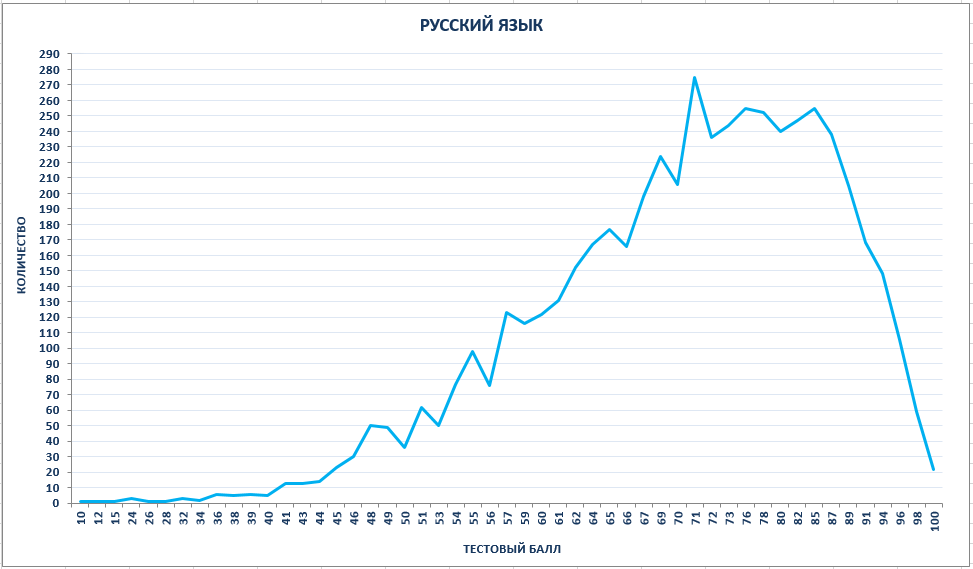 3.2. Динамика результатов ЕГЭ по предмету за последние 3 годаТаблица 93.3. Результаты по группам участников экзамена с различным уровнем подготовки:А) с учетом категории участников ЕГЭ Таблица 10Б) с учетом типа ОО Таблица 11В) Основные результаты ЕГЭ по предмету в сравнении по АТЕТаблица 123.4. Выделение перечня ОО, продемонстрировавших наиболее высокие результаты ЕГЭ по предмету: выбирается от 5 до 15% от общего числа ОО в субъекте РФ, в которых доля участников ЕГЭ, получивших от 81 до 100 баллов, имеет максимальные значения (по сравнению с другими ОО субъекта РФ); доля участников ЕГЭ, не достигших минимального балла, имеет минимальные значения (по сравнению с другими ОО субъекта РФ)Примечание. Сравнение результатов по ОО проводится при условии не менее 10 количества участников ОО. Таблица 133.5.  Выделение перечня ОО, продемонстрировавших низкие результаты ЕГЭ по предмету: выбирается от 5 до15% от общего числа ОО в субъекте РФ, в  которых доля участников ЕГЭ, не достигших минимального балла, имеет максимальные значения (по сравнению с другими ОО субъекта РФ);доля участников ЕГЭ, получивших от 61 до 100 баллов, имеет минимальные значения (по сравнению с другими ОО субъекта РФ).Примечание. Сравнение результатов по ОО проводится при условии не менее 10 количества участников ОО. Таблица 143.6.  Вывод о характере изменения результатов ЕГЭ по предмету (с опорой на приведенные в разделе 3 показатели)В Ленинградской области по среднему тестовому баллу всегда отмечался  поступательный рост, стабильная положительная динамика. Региональный показатель среднего тестового балла 2019 года - 72,26 (2016 год – 72,07, 2017 год – 71,49, 2018 год – 72,18).Диаграмма распределения участников ЕГЭ по учебному предмету по тестовым баллам в 2019 году «накладывается» на диаграмму распределения участников ЕГЭ по учебному предмету по тестовым баллам предыдущих лет.В 2019 году получены 22 стобалльных результата.Доля сдающих экзамен на высокий балл, включая и стобалльников, примерно одинакова за последние годы, что отражает реальный уровень знаний выпускников по русскому языку. За три последних года уравнены доли участников ЕГЭ:- показавших результаты в диапазоне 81-100 баллов (2017 год – 27,13, 2018 год – 26,29, 2019 год – 26,61), - количество «стобалльников» (2017 год – 0,53, 2018 год – 0,38, 2019 год – 0,41),- не прошедших минимальный порог баллов ЕГЭ (2017 год – 0,04, 2018 год – 0,08, 2019 год – 0,06).Результаты по категории участников.Результаты по категориям участников коррелируются с прошлыми годами.Высокий региональный балл «обеспечивают» выпускники текущего года (значительно преобладает количество участников, получивших от 61 до 80 баллов - 54,99 (2018 г.- 55,48), и доля участников, получивших от 81 до 100 баллов – 27,38 (2018 год -27,13%). Также только выпускники текущего года традиционно получают «стобалльные» результаты – 0,43 (2018 год – 0,41%).Получение «высокобалльных» результатов традиционно обеспечивают обучающиеся лицеев, гимназий и школ с углубленным изучением предметов.Среди выпускников текущего года стабильна доля участников, получивших тестовый балл от минимального балла до 60 баллов - 17,19% (2018 год - 16,98%, 2017 год - 18,12%; 2016 год -17,2%).Выпускники прошлых лет: 9,43% (2018 г. -11,98%) от сдающих ЕГЭ по русскому языку в этой категории также попали в группу участников, получивших от 81 до 100 баллов. Выше по сравнению с предыдущими годами % участников, получивших тестовый балл от минимального балла до 60 баллов (47,2%).В категории «Выпускники текущего года, обучающиеся по программам СПО» зафиксировано увеличение показателей в сторону средних результатов.Раздел 4. АНАЛИЗ РЕЗУЛЬТАТОВ ВЫПОЛНЕНИЯ ОТДЕЛЬНЫХ ЗАДАНИЙ ИЛИ ГРУПП ЗАДАНИЙ4.1. Краткая характеристика КИМ по учебному предметуАнализ использованных в регионе вариантов КИМ (на примере открытого для ознакомления варианта 315) показывает: сопоставление заданий и требований в данном варианте соответствует элементам содержания и требованиям к уровню подготовки выпускников образовательных организаций для проведения единого государственного экзамена по русскому языку в 2019 году. Традиционно в регионе во время проведения семинаров, вебинаров, тренингов, консультаций и занятий со слушателями КПК по теме «Подготовка обучающихся к ЕГЭ по русскому языку» учителям предлагаются для опоры в работе с выпускниками краткая схема (структурный план контрольных измерительных материалов экзамена текущего года) и примерный план выполнения заданий экзамена. Схема составлена в соответствии с документами текущего года (кодификатор элементов содержания, спецификация, демоверсия КИМ и методические материалы ФИПИ, ФЦТ и Рособрнадзора), так в ней учтены изменения в части 1 структуры КИМ: задание 20, связанное с редактированием предложений, логично перемещено в блок по нормативности речи на шестую позицию, введено новое задание 21 – пунктуационный анализ текста. Деление на тематические блоки в примерном плане, приведённом полностью в отчёте 2017 года, условно, однако такое структурирование помогает каждому выпускнику чётко организовать подготовку к итоговой аттестации и рассчитать время на экзамене. С помощью данной схемы проведён и анализ выполнения открытого варианта на основе свободной выборки 50 работ.Результат варианта 315Таблица 15Сравнение результатов выполнения открытых вариантов 2018 и 2019 гг. не может быть абсолютно корректным, так как в выборке участвовало разное количество работ и, главное, первая часть КИМ, с учётом внесённых в 2019 году изменений, ожидаемо оказалась сложнее. Успешное выполнение заданий текущего года однозначно не может быть основано на просто «натаскивании», но требует внимательности, системности знаний, умения рассчитывать время, мыслить логично. Всё-таки, несмотря на все допуски условности сравнения,  можно сделать некоторые выводы:высокие результаты (процент выполнения выше прошлогоднего) по заданию 5 (работа с паронимами) и отработанному за два года заданию 6 (редактирование текста), однако надо признать: в предложенном для анализа КИМ вариант данного задания (исключение лишнего) был более прозрачным, чем замена другим словом; существенное увеличение процента выполнения по отдельным, традиционно непростым, орфографическим заданиям, конкретно 14 и 15 (слитно-раздельное написание и правописание одной и двух Н), несомненно, результат повышенного внимания к новому формату выполнения этих заданий при подготовке;резкое повышение балла за задание 22 (осмысление текста как речевого произведения) – положительный результат изменений в формулировке и критериях оценивания задания 27 (сочинение по прочитанному тексту), нацеливающих на внимательную, вдумчивую работу с текстом;существенное понижение процента выполнения задания 2 (средства связи предложений в тексте) также связано с изменением в КИМ: естественно, для экзаменуемых оказалось сложно подобрать самим (а не выбрать из предложенных вариантов) подчинительный союз; вместо двух возможных ответов – «так как» или «ибо» – восемь человек написали «поэтому», заменив целевые связи на отношения причина – следствие, а один-два выпускника подбирали любой из известных им союзов или вообще другую часть речи (что, и, также, когда, так, в котором), тревожно, что в одном из бланков ответа просто нет, надо сказать, такая практика, казалось, уже преодолена;резкое снижение по заданию 3 объясняется недостаточностью работы с лексическим значением слова на всех уроках по другим учебным предметам, так как в данном случае задача осложняется тем, что экзаменуемый работает с научно-популярным текстом: непонимание общего содержания, приводит и к ошибочному выбору лексического значения; провал выполнения задания 16 становится понятен при анализе предложения 1, которое не указали из пятидесяти человек двадцать три, и предложения 4, наоборот, неверно выбранного двадцатью экзаменуемыми: в первом случае, скорее всего, выбору сложносочинённого предложения «помешало» второе неопределённо-личное предложение, во втором подвели незнание смыслового разряда союза «да» и ошибка в определении предложения с однородными членами;задания, связанные с орфографическими и пунктуационными нормами, в основном ожидаемо оказались сложными, что и обусловило понижение процента выполнения; но при этом заставляет задуматься следующий выбор неверных ответов: задание 13 – десять человек выбрали причастие «не разбирающимися» как пример слитного написания, игнорируя зависимое слово «в архитектуре»; задание 20 – двадцать два человека не разобрались в структуре сложного предложения, а также в значении союза «и», соединяющего однородные члены; отсутствие аналитических навыков подтверждается, например, выполнением задания 23: восемнадцать человек посчитали верным утверждение: «В предложении 55 содержится указание на причину того, о чём говорится в предложении 54», путая причину, следствие, не понимая функционально-смысловых отношений текста;в задании 26 обращает на себя внимание не столько незнание средств выразительности, сколько то, что семь человек не увидели фразеологизма; самым трудным оказалось новое задание 20, ориентированное на проверку умения экзаменуемых выполнять пунктуационный анализ небольшого текста; одна из причин такого низкого процента – правильным был вариант ответа не из двух предложений, как ориентировали учеников в большинстве тренировочных материалов, а из четырёх, то есть ученик опирался не на анализ всех примеров, где встречалось двоеточие, а на формально заявленный шаблон, только пять человек из пятидесяти дали полностью верный ответ.Таблица 16Изменения и в структуре КИМ, и в подборе материалов для отдельных заданий, с одной стороны, способствовали дифференциации уровня знаний экзаменуемых, с другой стороны, подтвердили общие проблемы: недостаточная работа со словом, с текстом, поверхностное чтение, часто незнание теоретических основ русского языка, отсутствие навыков лингвистического анализа на всех уровнях, что во многом является следствием подмены обучения русскому языку формальной подготовкой ко всем вариантам итоговой аттестации. Хочется отметить, что в целом заполнение бланка 1 стало аккуратнее, меньше исправлений.Результаты выполнения части 2 – сочинения по прочитанному тексту соответствуют ожиданиям: изменения в задании не позволяют сравнивать с результатами 2018  года, но коррелируются с репетиционными экзаменами текущего и, вне сомнения, отражают большую работу по разъяснению, подготовке к ЕГЭ, в чём большую помощь оказал ФИПИ: «МЕТОДИЧЕСКИЕ РЕКОМЕНДАЦИИ для учителей, подготовленные на основе анализа типичных ошибок участников ЕГЭ 2018 года по РУССКОМУ ЯЗЫКУ», видеоконсультация по подготовке к ЕГЭ по русскому языку, вебинар по данному вопросу, семинары, проведённые для председателей РПК.Из пятидесяти человек (вариант 315) два получили высший балл (24), два – 23 балла, один – 22, по шесть человек – 21 и 22 балла. По одному человеку получили 9, 8, 6 баллов. В одной работе 0 баллов за выявление проблемы (следовательно, четыре критерия 0), в четырёх работах 0 за второй критерий (комментарий сформулированной проблемы), три выпускника не смогли выразить и обосновать своё отношение к позиции автора, а один неверно определил позицию автора. Работы стали индивидуальнее, заготовленные на все случаи шаблоны встречались нечасто, но зато отчётливее видно, как трудно многим экзаменуемым даётся анализ текста, как сложно оказалось работать со словом и как не хватает начитанности, глубины мысли. Однако надо отметить, что и по-настоящему интересных, умных и грамотных работ немало.Раздел 5. РЕКОМЕНДАЦИИ (для системы образования субъекта РФ):Рекомендации для работы методических объединений учителей русского языка и литературы соответствуют рекомендациям прошлого года: В общеобразовательных организациях и муниципальных районах сохранить систему своевременного информирования и методической поддержки изучения предмета через различные направления повышения квалификации (очные и дистанционные КПК, вебинары и семинары, видеоконференции, групповые и индивидуальные консультации, самообразование).Увеличение в рамках системы повышения квалификации практической составляющей. Основные направления работы педагогов – предметников:организация системной работы с текстом, лексическим значением слова, всеми видами речевой деятельности на каждом уроке.По мере необходимости привести в соответствие с последним ФП учебников (2019 г.) учебно-методические комплексы по русскому языку. Раздел 6. АНАЛИЗ ПРОВЕДЕНИЯ ГВЭ-116.1 Количество участников ГВЭ-11 Таблица 186.2.  Количество участников ГВЭ-11 по предмету по АТЕ регионаТаблица 196.3. Результаты ГВЭ-11 по предметуТаблица 206.4.  Рекомендации по ГВЭ-11: нет.Предложения  в ДОРОЖНУЮ КАРТУ по развитию региональной системы образования (по каждому учебному предмету)Анализ эффективности мероприятий, указанных в предложениях в Дорожную карту по развитию региональной системы образования на 2018 г..Таблица 21Работа с ОО с аномально низкими результатами ЕГЭ 2019 г. 2.1. Повышение квалификации учителей в 2019-2020 уч.г.Таблица 222.2. Планируемые меры методической поддержки изучения учебных предметов в 2019-2020 уч.г. на региональном уровнеТаблица 232.3. Планируемые корректирующие диагностические работы с учетом результатов ЕГЭ 2019 г.На уровне образовательных организаций и на муниципальном уровне:Проведение диагностической работы с целью проверки остаточных знаний обучающихся, выявления пробелов в освоении тем образовательной программы по предмету (сентябрь 2019 года).Проведение диагностических работ в формате ЕГЭ по русскому языку с целью диагностики качества подготовки выпускников, участвующих в ЕГЭ по предмету; по итогам работы - целеполагание по подготовке к государственной итоговой аттестации, включая индивидуальные маршруты подготовки для отдельных групп обучающихся (сентябрь-ноябрь  2019года).Проведение полугодовых контрольных работ с целью диагностики качества подготовки выпускников (декабрь 2019 года).Муниципальные диагностические работы по русскому языку (дата устанавливается ОМСУ).На региональном уровне:Проведение регионального репетиционного экзамена по русскому языку в форме и по материалам ЕГЭ (1 декада февраля 2020 года), точная дата устанавливается ОИВ.Трансляция эффективных педагогических практик ОО с наиболее высокими результатами ЕГЭ 2019 г. Таблица 24СОСТАВИТЕЛИ ОТЧЕТА: Наименование организации, проводящей анализ результатов ЕГЭ по предметуГАОУ ДПО «Ленинградский областной институт развития образования»ГБУ ЛО «ИЦОКО»№ п/пНаименование учебного предметаКоличество выпускников текущего года, участвующих в ЕГЭКоличество участников ЕГЭКоличество участников 
ГВЭ-11Русский язык5176535874Математика2671286575Физика107211410Химия5626030Информатика и ИКТ6216610Биология7358000История5596140География1231320Английский язык5976200Немецкий язык440Французский язык110Обществознание202221540Испанский язык000Литература4124470Китайский язык000№ п/пНаименование ООВТГ, получившие суммарно по трём предметам соответствующее количество тестовых балловВТГ, получившие суммарно по трём предметам соответствующее количество тестовых балловВТГ, получившие суммарно по трём предметам соответствующее количество тестовых балловВТГ, получившие суммарно по трём предметам соответствующее количество тестовых балловВТГ, получившие суммарно по трём предметам соответствующее количество тестовых балловВТГ, получившие суммарно по трём предметам соответствующее количество тестовых балловВТГ, получившие суммарно по трём предметам соответствующее количество тестовых балловВТГ, получившие суммарно по трём предметам соответствующее количество тестовых баллов№ п/пНаименование ООдо 160до 160от 161 до 220от 161 до 220от 221 до 250от 221 до 250от 251 до 300от 251 до 300№ п/пНаименование ООчел.%чел.%чел.%чел.%МБОУ «Бокситогорская СОШ №2»416,001456,00520,0028,00МБОУ «Бокситогорская СОШ №3»15,001785,00210,0000,00МБОУ «СОШ №1» города  Пикалёво321,43857,14214,2917,14МБОУ «СОШ №3» города  Пикалёво312,00832,00832,00624,00МБОУ «СОШ №4»       г. Пикалёво 211,761270,59211,7615,88МБОУ «Борская СОШ»116,67583,3300,0000,00МБОУ «СОШИ             п. Ефимовский»214,291071,4317,1417,14МОУ «Волосовская СОШ №1»413,331860,00516,67310,00МОУ «Бегуницкая СОШ»00,00233,33466,6700,00МОУ «Большеврудская СОШ»00,00266,6700,00133,33МОУ «Калитинская СОШ»675,00112,5000,00112,50МКОУ «Кикеринская СОШ»111,11666,67111,11111,11МОУ «Сельцовская СОШ»00,00444,44333,33222,22МОБУ «Волховская городская гимназия №3»26,451238,711135,48619,35МОБУ «Волховская СОШ №1»28,701147,83730,43313,04МОБУ «Волховская СОШ №5»626,091356,52313,0414,35МОБУ «Волховская СОШ №6»315,001050,00630,0015,00МОБУ «Волховская СОШ №7»517,861242,86828,57310,71МОБУ «Школа  №8 г. Волхова»13,452482,76413,7900,00МОБУ «Новоладожская СОШ №1»313,641463,64522,7300,00МОБУ «Новоладожская СОШ №2»228,57457,1400,00114,29МОБУ «Сясьстройская СОШ №1»325,00650,00216,6718,33МОБУ «Сясьстройская СОШ №2»00,001076,92323,0800,00МОБУ «Алексинская средняя школа»00,0000,001100,0000,00МОБУ «Пашская СОШ»00,00562,50112,50225,00МОБУ «Свирицкая СОШ»00,0000,00375,00125,00МБОУ «Усадищенская СОШ»1100,0000,0000,0000,00МОУ «Лицей № 1»        г. Всеволожска1322,812238,601526,32712,28МОУ «СОШ № 2»         г. Всеволожска915,792747,371322,81814,04МОУ «СОШ №3»           г. Всеволожска513,891952,78925,0038,33МОУ «СОШ №4 «            г. Всеволожска14,171250,001041,6714,17МОУ «СОШ №5»           г. Всеволожска216,67541,67433,3318,33МОБУ «СОШ №6»        г. Всеволожска916,073358,931017,8647,14МОУ «ВОСОШ №2»466,67233,3300,0000,00МОУ «Всеволожский ЦО»411,762058,82617,65411,76МОУ «Гимназия»          г. Сертолово523,811257,1429,5214,76МОБУ «Сертоловская СОШ №1»212,50743,75425,00212,50МОБУ «СОШ «Сертоловский ЦО №2»38,331644,441336,11411,11МОБУ  «СОШ «Агалатовский ЦО»14,351252,17730,43313,04МОУ «Бугровская СОШ»00,00583,33116,6700,00МОУ «Гарболовская СОШ»116,67350,00233,3300,00МОУ «Дубровская СОШ»466,67233,3300,0000,00МОУ «Колтушская СОШ»412,501340,631134,38412,50МОУ «Кузьмоловская СОШ № 1»47,552139,621630,191222,64МОУ «СОШ «Лесколовский ЦО»00,00770,0000,00220,00МОУ «СОШ «Лесновский ЦО»125,00250,00125,0000,00МОУ «СОШ пос.им.Морозова»00,00942,86733,33523,81МОУ  «Ново-Девяткинская СОШ №1»412,901032,261238,71516,13МОУ «Разметелевская СОШ»770,00220,00110,0000,00МОУ «Рахьинский ЦО»675,00112,50112,5000,00МОУ «Романовская СОШ»222,22666,6700,00111,11МОУ «СОШ «Свердловский ЦО»225,00562,5000,0000,00МОУ «СОШ «Токсовский ЦО»315,791368,4215,26210,53МОУ «Щегловская СОШ»444,44333,33222,2200,00МОУ «Янинская СОШ»317,651270,59211,7600,00МОБУ «СОШ «Муринский ЦО № 1»920,002351,111022,2236,67МОБУ «СОШ «Кудровский ЦО №1»1544,121544,1225,8825,88МОБУ «ЦО «Кудрово»23,643054,551832,7347,27МОБУ «СОШ «Муринский ЦО № 2»00,00964,29535,7100,00ЧОУ «Гимназия «Грейс»00,00375,00125,0000,00МБОУ «Гимназия»00,001145,831041,67312,50МБОУ «Гимназия №11»47,552445,281222,641324,53МБОУ «СОШ №1»00,001684,21315,7900,00МБОУ «СОШ №6»323,081076,9200,0000,00МБОУ «СОШ №7»624,00936,00624,00416,00МБОУ «СОШ № 8 г. Выборга»942,86838,1029,5229,52МБОУ «СОШ №10»38,572365,71720,0012,86МБОУ «СОШ №12»28,701773,91417,3900,00МБОУ «СОШ №13»00,001659,26622,22414,81МБОУ «СОШ № 14»416,67937,50833,33312,50МБОУ «СОШ № 37»714,892553,191123,4048,51МБОУ «Каменногорский ЦО»17,69538,46430,77323,08МБОУ «Приморская СОШ»428,57642,86321,4317,14МБОУ «СОШ г. Светогорска»718,921437,841027,03616,22МБОУ «Возрожденская СОШ»00,001100,0000,0000,00МБОУ «Глебычевская СОШ»350,00116,67116,67116,67МБОУ «Каменская СОШ»00,00450,00225,00225,00МБОУ «Кирилловская СОШ»571,43114,29114,2900,00МБОУ «Кондратьевская СОШ»150,00150,0000,0000,00МБОУ «Коробицынская СОШ»00,0000,002100,0000,00МБОУ «Краснодолинская СОШ»00,00375,0000,00125,00МБОУ «Полянская СОШ»00,0000,0000,001100,00МБОУ «Приветненская СОШ»250,00125,00125,0000,00МБОУ «Первомайский ЦО»110,00770,00220,0000,00МБОУ «Рощинская СОШ»00,00950,00633,33211,11МБОУ «СОШ г. п. Советский»16,25743,75743,7516,25ЧОУ «Школа «Лужки»250,00125,00125,0000,00МБОУ «Гатчинская гимназия им. К.Д. Ушинского»24,442248,891533,33613,33МБОУ «Гатчинский лицей №3»00,001431,111942,221226,67МБОУ «Гатчинская СОШ №1»520,831250,00416,6728,33МБОУ  «Гатчинская СОШ №2»36,822556,821125,00511,36МБОУ «СОШ №4»313,641254,55731,8200,00МБОУ «Гатчинская СОШ №7»321,43750,00428,5700,00МБОУ  «Гатчинская СОШ №8 «Центр образования»210,53736,84421,05631,58МБОУ «Гатчинская СОШ №9»11,962650,981427,45917,65МБОУ «Гатчинская СОШ№ 11»321,431178,5700,0000,00МБОУ «Коммунарская СОШ  №1»519,231246,15830,7713,85МБОУ «Коммунарская СОШ №2»327,27763,6419,0900,00МБОУ «Коммунарская СОШ №3»29,521466,67419,0514,76МБОУ «Большеколпанская СОШ»00,00666,67333,3300,00МБОУ «Веревская СОШ»00,00685,71114,2900,00МБОУ «Войсковицкая СОШ №1»150,00150,0000,0000,00МБОУ «Войсковицкая СОШ №2»555,56444,4400,0000,00МБОУ «Вырицкая СОШ №1»211,111266,67316,6715,56МБОУ «Лукашевская СОШ»240,00240,00120,0000,00МБОУ «Пригородная СОШ»18,33975,00216,6700,00МБОУ «Пудостьская СОШ»330,00440,00110,00110,00МБОУ «Рождественская СОШ»00,001100,0000,0000,00МБОУ «Сиверская гимназия»37,892052,63821,05718,42МБОУ «Сиверская СОШ №3»529,41847,06211,7600,00МБОУ «Сусанинская СОШ»375,0000,00125,0000,00МБОУ «Таицкая СОШ»538,46646,1517,6917,69АНОО «Гатчинская гимназия «Апекс»114,29114,29228,57342,86ЧОУ «Первая академическая гимназия г. Гатчины»00,00457,14114,29228,57АНО ОУ «Школа имени императора Александра III»00,001100,0000,0000,00МБОУ «Кингисеппская гимназия»29,09940,91836,36313,64МБОУ «Кингисеппская СОШ №1»611,543159,62815,38713,46МБОУ «Кингисеппская СОШ №2»216,67975,0018,3300,00МБОУ «Кингисеппская СОШ №3»37,141945,241433,33614,29МБОУ «Кингисеппская СОШ №4»211,761058,82423,5315,88МБОУ «Кингисеппская СОШ №6»00,00685,71114,2900,00МБОУ «Ивангородская СОШ №1 им.Н.П.Наумова»15,88952,94529,41211,76МБОУ «Котельская СОШ»111,11777,78111,1100,00МБОУ «Кракольская СОШ»120,00480,0000,0000,00ЧОУ «Школа Православной культуры»00,00342,86457,1400,00МБОУ «Вистинская СОШ»00,00375,0000,0000,00МОУ «Гимназия» г. Кириши00,00830,77934,62934,62МОУ «Киришский лицей»00,00940,91627,27731,82МОУ «Киришская СОШ №1 им. С.Н. Ульянова»38,821852,941029,4138,82МОУ «Киришская СОШ №2»18,33541,67541,6718,33МОУ « Киришская СОШ №3»222,22666,67111,1100,00МОУ «Киришская СОШ №6»17,69969,23323,0800,00МОУ «Киришская СОШ №7»216,671083,3300,0000,00МОУ «Киришская СОШ №8»24,262144,682042,5548,51МОУ «Будогощская СОШ им. М.П.Галкина»350,00350,0000,0000,00МОУ «Глажевская СОШ»2100,0000,0000,0000,00МБОУ «Кировская гимназия»13,331653,33723,33620,00МКОУ «Кировская СОШ №1»28,331250,00729,17312,50МБОУ «Кировская СОШ №2»15,56950,00633,33211,11МБОУ «Лицей г. Отрадное»316,67950,00422,22211,11МКОУ «Отрадненская СОШ №2»111,11666,67111,11111,11МБОУ «Отрадненская СОШ№3»114,29571,43114,2900,00МБОУ «Шлиссельбургская СОШ №1»410,812054,05924,32410,81МБОУ «Мгинская СОШ»216,67866,6718,3318,33МКОУ «Назиевская СОШ»120,00480,0000,0000,00МКОУ «Приладожская СОШ»«00,00250,00250,0000,00МКОУ «Синявинская СОШ»112,50675,00112,5000,00МКОУ «Шумская СОШ»125,00125,00125,00125,00ГКОУ ЛО «Мгинская школа - интернат для детей с нарушениями зрения»00,001100,0000,0000,00МКОУ «Лодейнопольская  СОШ №2»13,851142,311038,46415,38МКОУ «Лодейнопольская СОШ №3»413,332170,0026,67310,00МКОУ «Лодейнопольская  СОШ №68»2100,0000,0000,0000,00МКОУ «Алеховщинская СОШ»00,003100,0000,0000,00МКОУ «Рассветовская СОШ»2100,0000,0000,0000,00МОУ «Ломоносовская школа №3»00,00466,67233,3300,00МОУ «Аннинская школа»216,67758,3318,33216,67МОУ «Большеижорская школа»337,50562,5000,0000,00МОУ «Гостилицкая школа»00,00250,00250,0000,00МОУ «Кипенская школа»216,67975,0018,3300,00МОУ «Копорская школа»00,005100,0000,0000,00МОУ «Лебяженский центр общего образования»00,001100,0000,0000,00МОУ «Лопухинский образовательный центр»125,00250,00125,0000,00МОУ «Низинская школа»116,67583,3300,0000,00МОУ «Ропшинская школа»00,00250,00250,0000,00МОУ «Русско-Высоцкая школа»15,561372,22316,6715,56МОУ «Лаголовская школа»266,67133,3300,0000,00МОУ «Средняя школа  №2»419,051466,6729,5214,76МОУ «Средняя школа №3»14,351565,22313,04417,39МОУ «СОШ №4»110,00660,00330,0000,00МБОУ «СОШ №5»00,00430,77430,77538,46МОУ «СОШ №6»00,00635,29635,29529,41МОУ «Вечерняя (сменная) общеобразовательная школа»00,001100,0000,0000,00МОУ «Володарская СОШ»150,00150,0000,0000,00МОУ «Заклинская СОШ»00,00787,5000,00112,50МОУ «Мшинская СОШ»111,11888,8900,0000,00МОУ «Оредежская СОШ»120,00120,00360,0000,00МОУ «Осьминская СОШ»00,005100,0000,0000,00МОУ  «Толмачевская СОШ»00,00360,00240,0000,00МОУ «Ям-Тесовская СОШ»2100,0000,0000,0000,00ГКОУ ЛО «Лужская санаторная школа-интернат»00,003100,0000,0000,00МБОУ «Подпорожская СОШ №1 им. А.С.Пушкина»323,08861,54215,3800,00МБОУ «Подпорожская СОШ  № 4 им. М. Горького»15,001155,00525,00315,00МБОУ «Подпорожская СОШ №8»00,00945,00945,00210,00МБОУ «Важинский образовательный центр»00,00660,00330,00110,00МБОУ «Винницкая школа-интернат»00,00480,00120,0000,00МБОУ «Вознесенская СОШ №7»00,00350,00350,0000,00МОУ «СОШ №1»313,041878,2614,3514,35МОУ «СОШ №4»520,001456,00416,0028,00МОУ «СОШ №5»15,001050,00525,00420,00МОУ «Кузнеченская СОШ»350,00233,33116,6700,00МОУ «Громовская СОШ»00,00466,67116,67116,67МОУ «Мельниковская СОШ»125,00250,00125,0000,00МОУ  «Мичуринская СОШ»00,003100,0000,0000,00МОУ «Отрадненская СОШ»233,33466,6700,0000,00МОУ «Петровская СОШ»125,00375,0000,0000,00МОУ «Раздольская СОШ»337,50450,0000,00112,50МОУ «Сосновский ЦО»417,391669,5714,3528,70МОУ «Шумиловская СОШ»337,50337,50112,50112,50МОУ «Сланцевская СОШ №1»29,52942,86523,81523,81МОУ «Сланцевская СОШ №2»317,651058,82211,76211,76МОУ «Сланцевская СОШ №3»15,261368,42315,79210,53МОУ «Сланцевская СОШ № 6»526,321263,1615,2615,26МОУ «Загривская СОШ»1100,0000,0000,0000,00МБОУ «Гимназия № 5»24,761433,331228,571433,33МБОУ «Лицей №8»24,442555,561124,44715,56МБОУ «СОШ № 2 с углубленным изучением английского языка»00,001043,48313,041043,48МБОУ «СОШ №3»423,53952,94211,7615,88МБОУ «СОШ № 4»538,46861,5400,0000,00МБОУ «СОШ № 6»00,001142,31934,62623,08МБОУ «СОШ №7»215,38861,5417,69215,38МБОУ «СОШ №9 им. В.И. Некрасова»410,002255,00922,50512,50АНОО  «Сосновоборская частная школа»00,00541,67216,67541,67МОУ «Гимназия №2»28,33833,33520,83937,50МОУ «Лицей № 7»313,041147,83626,09313,04МОУ «Лицей №8»00,001535,711945,24819,05МОУ СОШ №115,261368,42526,3200,00МОУ «СОШ №5»316,67950,00422,2215,56МОУ «СОШ №6»27,41725,93725,931140,74МОУ «СОШ №9»27,411555,56518,52518,52МОУ «Ганьковская СОШ»00,00266,6700,00133,33МОУ «Шугозерская СОШ»120,00480,0000,0000,00МБОУ «Гимназия №2 г. Тосно им. Героя Социалистического Труда Н.Ф. Федорова»313,041356,52521,7428,70МБОУ «СОШ №1 г. Тосно»411,432057,14822,8625,71МБОУ «Тосненская СОШ №3»416,671354,17416,67312,50МБОУ «СОШ № 4 г. Тосно»414,291760,71517,8627,14МБОУ «СОШ №2 г. Никольское»625,001354,17520,8300,00МБОУ «СОШ №3 г. Никольское»315,79947,37631,5815,26МКОУ «Красноборская СОШ»150,00150,0000,0000,00МКОУ «Новолисинская СОШ-интернат»3100,0000,0000,0000,00МБОУ «Сельцовская СОШ»315,791263,16315,7915,26МКОУ «Тельмановская СОШ»218,18654,5519,0919,09МКОУ «Ульяновская СОШ №1»650,00541,6718,3300,00МКОУ «Ушакинская СОШ №1»116,67466,67116,6700,00№ п/пНаименование учебного предметаНазвание УМКПримерный процент ОО, в которых использовался данный УМКСРЕДНЕЕ ОБЩЕЕ ОБРАЗОВАНИЕСРЕДНЕЕ ОБЩЕЕ ОБРАЗОВАНИЕСРЕДНЕЕ ОБЩЕЕ ОБРАЗОВАНИЕСРЕДНЕЕ ОБЩЕЕ ОБРАЗОВАНИЕ1Русский языкБабайцева В.В. Русский язык и литература. Русский язык. Углубленный уровень.4%2Русский языкВласенков А.И., Рыбченкова Л.М. Русский язык и литература. Русский язык (базовый уровень). 10-11 классы.48%3Русский языкГольцова Н.Г., Шамшин И.В., Мищерина М.А. Л.М. Русский язык и литература. Русский язык (базовый уровень). 10-11 классы.20%4Русский языкГреков В.Ф., Крючков С.Е., Чешко Л.А. Русский язык. 10-11 классы13%5Русский языкГусарова И.В.. Русский язык и литература. Русский язык. 10 класс: базовый и углублённый уровни. Русский язык и литература. Русский язык. 11 класс: базовый и углублённый уровни5%6Русский языкЛьвова С.И., Львов В.В. Русский язык и литература. Русский язык. 10 класс (базовый и углублённый).Русский язык и литература. Русский язык. 11 класс (базовый и углублённый)5%7Русский языкПахнова Т.М. Русский язык (базовый уровень)1%8Русский языкХлебинская Г.Ф. Русский язык и литература. Русский язык (базовый и углубленный уровни). 10 и 11 классы.4%ОСНОВНОЕ ОБЩЕЕ ОБРАЗОВАНИЕОСНОВНОЕ ОБЩЕЕ ОБРАЗОВАНИЕОСНОВНОЕ ОБЩЕЕ ОБРАЗОВАНИЕОСНОВНОЕ ОБЩЕЕ ОБРАЗОВАНИЕ9Русский языкБабайцева В.В. Русский язык. 5-9 (углублённый уровень) + сборники заданий (5, 6, 7, 8, 9 классы).3%10Русский языкБабайцева В.В., Чеснокова Л.Д. Русский язык. 5-9 + практика и «Русская речь» (5, 6, 7, 8, 9 классы).3%11Русский языкЛадыженская Т.А., Баранов М. Т., Тростенцова Л.А. и др. Русский язык.5, 6, 7, 8, 9 классы.42%12Русский языкЛьвова С.И., Львов В.В. Русский язык. 5, 6, 7, 8, 9 классы.10%13Русский языкРазумовская М.М., Львова С.И., Капинос В.И. и др. Русский язык. 5, 6, 7, 8, 9 классы.30%14Русский языкРыбченкова Л.М., Александрова О.М., Глазков А.В. и др. Русский язык. 5, 6, 7, 8, 9 классы.10%15Русский языкШмелёв А.Д., Флоренская Э.А., Габович Ф.Е.,  Савчук Л.О., Шмелёва Е.Я. / Под ред. Шмелёва А.Д. Русский язык. 5, 6, 7, 8, 9 классы.2%201720172018201820192019чел.% от общего числа участниковчел.% от общего числа участниковчел.% от общего числа участников486690,55520094,87535895,85Пол201720172018201820192019Полчел.% от общего числа участниковчел.% от общего числа участниковчел.% от общего числа участниковЖенский287459,06297257,15306957,28Мужской199240,94222842,85228942,72201720182019Всего участников ЕГЭ по предмету486652005358Из них:выпускников текущего года, обучающихся по программам СОО95,7594,9095,63выпускников текущего года, обучающихся по программам СПО0,920,850,41выпускников прошлых лет3,333,212,97участники с ограниченными возможностями здоровья1,021,040,99201720182019Всего ВТГ465949885176Из них:выпускники лицеев и гимназий15,20 15,8014,53выпускники СОШ84,7684,0285,24выпускники коррекционных СОШ0,040,180,23АТЕКоличество участников ЕГЭ по учебному  предмету% от общего числа участников в регионеКоличество участников ЕГЭ по учебному  предмету% от общего числа участников в регионеКоличество участников ЕГЭ по учебному  предмету% от общего числа участников в регионеАТЕ201720172018201820192019Бокситогорский район1503,081723,311653,08Волосовский район931,91921,77981,83Волховский район2855,862925,623075,73Всеволожский район80316,5095218,31106219,82Выборгский район55311,3658011,1561711,52Гатчинский район57911,9060211,5864712,08Кингисеппский район2645,432825,422614,87Киришский район3406,993095,943075,73Кировский район2575,282645,082584,82Лодейнопольский район871,79991,901122,09Ломоносовский район1222,511292,481282,39Лужский район1803,701793,441863,47Подпорожский район961,971021,961021,90Приозерский район1523,121963,771693,15Сланцевский район1072,201292,481041,94г. Сосновый Бор3166,493085,923135,84Тихвинский район2304,732394,602464,59Тосненский район2525,182745,272765,15Русский языкЛенинградская областьЛенинградская областьЛенинградская областьРусский язык2017 г.2018 г.2019 г.Не преодолели минимального балла0,040,08 0,06Средний тестовый балл71,4972,1872,26Получили от 81 до 99 баллов27,1326,2926,61Получили 100 баллов0,530,380,41Выпускники текущего года, обучающиеся по программам СООВыпускники текущего года, обучающиеся по программам СПОВыпускники прошлых летУчастники ЕГЭ с ОВЗДоля участников, набравших балл ниже минимального 0,000,001,890,00Доля участников, получивших тестовый балл от минимального балла до 60 баллов17,1963,6447,1726,41Доля участников, получивших от 61 до 80 баллов    54,9931,8241,5160,38Доля участников, получивших от 81 до 99 баллов    27,384,549,4313,21Количество участников, получивших 100 баллов0,430,000,000,00Доля участников, получивших тестовый баллДоля участников, получивших тестовый баллДоля участников, получивших тестовый баллДоля участников, получивших тестовый баллКоличество участников, получивших 100 балловниже минималь-ногоот минималь-ного до 60 балловот 61 до 80 балловот 81 до 99 балловКоличество участников, получивших 100 балловСОШ 0,0018,5956,0724,930,41Лицеи, гимназии 0,009,4448,9441,090,53Коррекционные СОШ 0,0025,0066,678,330,00№Наименование АТЕДоля участников, получивших тестовый баллДоля участников, получивших тестовый баллДоля участников, получивших тестовый баллДоля участников, получивших тестовый баллКоличество участников, получивших 100 баллов№Наименование АТЕниже минималь-ногоот минималь-ного балла до 60 балловот 61 до 80 балловот 81 до 99 балловКоличество участников, получивших 100 баллов1.Бокситогорский район0,000,691,610,7802.Волосовский район0,000,350,910,5223.Волховский район0,001,293,101,3314.Всеволожский район0,003,8410,495,4715.Выборгский район0,00 1,816,742,8756.Гатчинский район0,022,286,353,3837.Кингисеппский район0,000,712,971,1818.Киришский район0,021,252,991,4619.Кировский район0,000,652,891,25110.Лодейнопольский район0,000,491,270,34011.Ломоносовский район0,000,391,440,56012.Лужский район0,000,561,871,05013.Подпорожский район0,000,211,060,63013.Приозерский район0,020,601,770,77014.Сланцевский район0,000,411,140,37115.г. Сосновый Бор0,000,862,862,07317.Тихвинский район0,000,822,311,42218.Тосненский район0,001,162,801,181№Наименование ООДоля участников, получивших 
от 81 до 100 балловДоля участников, получивших 
от 61 до 80 балловДоля участников,не достигших минимального балла1МБОУ «Полянская СОШ»100,000,000,002АНОО «Гатчинская гимназия «Апекс»71,4328,570,003МОУ «Громовская СОШ»66,670,000,004АНОО «Сосновоборская частная школа»64,2935,710,005МОУ «СОШ №6» г. Тихвина61,2932,260,006МБОУ «Гимназия №5» г. Сосновый Бор57,6936,620,007МБОУ «Гатчинский лицей №3»57,4538,300,008МБОУ «СОШ №2» г. Сосновый Бор57,1442,860,009МОБУ «Новоладожская СОШ №2»50,0020,000,0010МБОУ «СОШ №6» г. Сосновый Бор50,0050,000,0011МОУ «Сельцовская СОШ»50,0050,000,0012МОБУ «Волховская городская гимназия №3»48,7238,460,0013МОУ «Ново-Девяткинская СОШ №1»48,4845,450,0014МОБУ «СОШ №4 г. Тосно»48,3948,390,0015МБОУ «СОШ №3» города Пикалево48,1544,440,0016МБОУ «Гимназия №11» г. Выборга46,4344,640,0017МБОУ «СОШ №3 г. Никольское»45,4540,910,0018МОБУ «СОШ «Сертоловский ЦО №2»43,1854,550,0019МБОУ «Гатчинская СОШ №8 «Центр образования»42,1147,370,00№Наименование ООДоля участников,не достигших минимального баллаДоля участников,не достигших минимального баллаДоля участников, получивших 
от 61 до 80 балловДоля участников, получивших 
от 61 до 80 балловДоля участников, получивших 
от 81 до 100 баллов1МОУ «Загривская СОШ»0,000,0025,0025,000,002МБОУ «Сусанинская СОШ»0,000,0028,5728,570,003МОУ «Лебяженский центр общего образования»0,000,0033,3333,330,004МОУ «Разметелевская СОШ»0,000,0033,3333,330,005МОУ «Володарская СОШ»0,000,0040,0040,000,006МОУ «Глажевская СОШ»0,000,0045,4545,450,007МБОУ «Войсковицкая СОШ №2»0,000,0046,1546,150,008МОУ «Гостилицкая СОШ»0,000,0050,0050,000,009МОУ «Ям-Тесовская СОШ»0,000,0050,0050,000,0010МОУ «Кирилловская СОШ»0,000,0057,1457,140,0011МОУ «Петровская СОШ»0,000,0057,1457,140,0012МОУ «Большеижорская школа»0,000,0058,3358,330,0013МБОУ «Войсковицкая СОШ №1»0,000,0060,0060,000,0014МБОУ «Гатчинская СОШ №11»0,000,0068,7568,750,0015МОУ «Вечерняя (сменная) школа» г. Луга0,000,0076,9276,920,0016МОУ «Дубровская СОШ»0,000,0080,0080,000,0017МОУ «Копорская СОШ»0,000,0083,3383,330,0018МКОУ «Рассветовская СОШ»0,0085,7185,710,000,00Обозначение задания в работеОбозначение задания в работеПроверяемые элементы содержанияУровень сложности заданияМаксимальный балл за выполнение заданияПроцент выполнения2019Процент выполнения2018(с учётом изменений в структуре)Часть 1Часть 1Часть 1Часть 1Часть 1Часть 1I блок(задания к мини-тексту)1Информационная обработка письменных текстов различных стилей и жанровБ294%99,5%I блок(задания к мини-тексту)2Средства связи предложений в тексте. Отбор языковых средств в тексте в зависимости от темы, цели, адресата и ситуации общенияБ162%88,7%I блок(задания к мини-тексту)3Лексическое значение словаБ154%89,1%II блок(нормативность речи)4Орфоэпические нормы (постановка ударения)Б184%92,6%II блок(нормативность речи)5Лексические нормы (употребление слова в соответствии с точным лексическим значением и требованием лексической сочетаемости)Б198%97%II блок(нормативность речи)6Лексические нормыБ196%81,3%II блок(нормативность речи)7Морфологические нормы (образование форм слова)Б164%51,5%II блок(нормативность речи)8Синтаксические нормы. Нормы согласования. Нормы управленияВ562%95,2%III блок(орфографические нормы)9Правописание корнейБ174%58,7%III блок(орфографические нормы)10Правописание приставокБ156%75,1%III блок(орфографические нормы)11Правописание суффиксов различных частей речи (кроме -Н-/-НН-)Б176%95,2%III блок(орфографические нормы)12Правописание личных окончаний глаголов и суффиксов причастийБ168%96,1%III блок(орфографические нормы)13Правописание НЕ и НИБ168%72,5%III блок(орфографические нормы)14Слитное, дефисное, раздельное написание словБ190%83,1%III блок(орфографические нормы)15Правописание -Н- и -НН- в различных частях речиБ192%85,2%IV блок(пунктуационные нормы)16Знаки препинания в простом осложнённом предложении (с однородными членами). Пунктуация в сложносочинённом предложении и простом предложении с однородными членамиБ256%96,5%IV блок(пунктуационные нормы)17Знаки препинания в предложениях с обособленными членами (определениями, обстоятельствами, приложениями, дополнениями)Б174%57,5%IV блок(пунктуационные нормы)18Знаки препинания в предложениях со словами и конструкциями, грамматически не связанными с членами предложенияБ154%69,7%IV блок(пунктуационные нормы)19Знаки препинания в сложноподчинённом предложенииБ186%80,8%IV блок(пунктуационные нормы)20Знаки препинания в сложном предложении с разными видами связиБ154%76,2%21Пунктуационный анализБ110%-V блок(задания к тексту)22Текст как речевое произведения. Смысловая и композиционная целостность текстаБ198%69,5%V блок(задания к тексту)23Функционально-смысловые типы речиБ150%54,5%V блок(задания к тексту)24Лексическое значение слова. Синонимы. Антонимы. Омонимы. Фразеологические обороты. Группы слов по происхождению и употреблениюБ182%88%V блок(задания к тексту)25Средства связи предложений в текстеВ172%77,8%V блок(задания к тексту)26Речь. Языковые средства выразительностиВ468%95,1%Обозначение задания в работеПроверяемый элемент содержанияУровень сложности заданияСредний процент выполнения в 2019 г.(от 5334 сдающих)Средний процент выполнения в 2018 г (от 4977 сдающих)Учтены изменения в структуре1Информационная обработка письменных текстов различных стилей и жанров Б91,5699,5%2Средства связи предложений в тексте. Отбор языковых средств в тексте в зависимости от темы, цели, адресата и ситуации общенияБ68,9290,8%3Лексическое значение слова Б88,9695,6%4Орфоэпические нормы (постановка ударенияБ89,6777,4%5Лексические нормы (употребление слова в соответствии с точным лексическим значением и требованием лексической сочетаемости) Б86,5474,8%6Лексические нормыБ93,3869,97Морфологические нормы (образование форм слова) Б84,9370,9%8Синтаксические нормы.Нормы согласования. Нормы управленияБ96,6996,1%9Правописание корней Б67,9882,4%10Правописание приставок Б63,3378,6%11Правописание суффиксов различных частей речи (кроме -Н-/-НН-)Б70,9496,3%12Правописание личных окончаний глаголов и суффиксов причастийБ41,0493,7%13Правописание НЕ и НИБ80.7186,8%14Слитное, дефисное, раздельное написание словБ81,9176,3%15Правописание -Н- и -НН- в различных частях речи Б80,3367,3%16Знаки препинания в простом осложнённом предложении (с однородными членами).Пунктуация в сложносочинённом предложении и простом предложении с однородными членамиБ96,7897,2%17Знаки препинания в предложениях с обособленными членами (определениями, обстоятельствами, приложениями, дополнениями) Б77,6782,3%18Знаки препинания в предложениях со словами и конструкциями, грамматически не связанными с членами предложенияБ73,8576,9%19Знаки препинания в сложноподчинённом предложении Б79,4986,9%20Знаки препинания в сложном предложении с разными видами связиБ53,5167%21Пунктуационный анализБ33,95-22Текст как речевое произведение. Смысловая и композиционная цельность текстаБ7473,5%23Функционально-смысловые типы речи Б57,2461,7%24Лексическое значение слова. Синонимы. Антонимы. Омонимы. Фразеологические обороты. Группы слов по происхождению и употреблениюБ92,4681%25Средства связи предложений в текстеП56,1751,3%26Речь. Языковые средства выразительности П96,3696,2%Критерии оценивания задания с развёрнутым ответом (27)Критерии оценивания задания с развёрнутым ответом (27)Критерии оценивания задания с развёрнутым ответом (27)Критерии оценивания задания с развёрнутым ответом (27)Критерии оценивания задания с развёрнутым ответом (27)Критерии оценивания задания с развёрнутым ответом (27)КритерийПроверяемые элементыУровни оценивания(баллы)Средний процент выполнения по регионуРаспределение балов по К2Распределение балов по К2К1Формулировка проблемы исходного текста1 – 099,23%БаллыПроцентК2Комментарий к сформулированной проблеме исходного текста5 – 098,31%0 1,69К2Комментарий к сформулированной проблеме исходного текста5 – 098,31%13,02К2Комментарий к сформулированной проблеме исходного текста5 – 098,31%210,39К2Комментарий к сформулированной проблеме исходного текста5 – 098,31%321,82К2Комментарий к сформулированной проблеме исходного текста5 – 098,31%430,67К2Комментарий к сформулированной проблеме исходного текста5 – 098,31%532,41К3Отражение позиции автора исходного текста1 – 095,35%К4Отношение к позиции автора и его обоснование1 – 092,09%К5Смысловая цельность, речевая связность и последовательность изложения2 – 095,26%К6Точность и выразительность речи2 – 098,82%К7Орфографические нормы (орфографические ошибки)3 – 093,14%К8Пунктуационные нормы (пунктуационные ошибки)3 – 083,01%К9Соблюдение языковых норм (грамматические ошибки)2 – 090,78%К10Речевые нормы (речевые ошибки)2 – 088,32%К11Соблюдение этических норм (этические ошибки)1 – 099,34%К12Соблюдение фактологической точности в фоновом материале1 – 095,01%КоличествоВсего участников ГВЭ-11 по предмету74Из них:Обучающиеся по образовательным программам среднего общего образования в специальных учебно-воспитательных учреждениях закрытого типа, а также в учреждениях, исполняющих наказание в виде лишения свободы61Обучающиеся, получающие среднее общее образование в рамках освоения образовательных программ среднего профессионального образования, в том числе образовательных программ среднего профессионального образования, интегрированных с образовательными программами основного общего и среднего общего образования0Обучающиеся с ОВЗ, в том числе:14с нарушениями опорно-двигательного аппарата3глухие, слабослышащие, позднооглохшие5слепые, слабовидящие, поздноослепшие, владеющие шрифтом Брайля2участники ГИА с задержкой психического развития, обучающиеся по адаптированным основным образовательным программам0участники ГИА-11 с тяжёлыми нарушениями речи0участники ГИА-11 с расстройствами аутистического спектра0Иные категории лиц с ОВЗ  (диабет, онкология, астма, порок сердца, энурез, язва и др.).3АТЕКоличество участников ГВЭ-11 по учебному  предметуКоличество участников ГВЭ-11 по учебному  предметуКоличество участников ГВЭ-11 по учебному  предмету% от общего числа участников ГВЭ-11 в регионе% от общего числа участников ГВЭ-11 в регионе% от общего числа участников ГВЭ-11 в регионевсегов письм. формев устной формевсегов письм. формев устной формеБокситогорский район1011,3501,35Волховский район4405,415,410Кировский район2202,702,700Лодейнопольский район1101,351,350Ломоносовский район1101,351,350Сланцевский район1101,351,350Тихвинский район1101,351,350Тосненский район6363085,1485,140«2»«3»«4»«5»Количество участников ГВЭ-11, получивших соответствующую отметку по предмету030368№Название мероприятияПоказатели(дата, формат, место проведения, категории участников)Выводы по эффективности1Вебинар ФГБНУ ФИПИпо актуальным вопросам содержания контрольных измерительных материалов единого государственного экзамена 2019 года02.10.2018Руководители районных методических кабинетов и школьных методических объединений предметников, учителя- предметникиЭксперты ПК.ГАОУ ДПО «ЛОИРО»Комитет образования МО «Выборгский район» Ленинградской областиМБОУ «Кировская гимназия»МОБУ «Волховская СОШ № 6»МБУ ДО «Центр информационных технологий» г. Кингисепп МБУ ДО «ЛЦВР «Дар» г. Лодейное ПолеМОУ «Гимназия № 2» г. ТихвинИзучены КИМ, критерии оценивания экзаменационных работ ЕГЭ, ОГЭ 2019 года. Изучены подходы к выполнению заданий КИМ по предмету.2.Вебинар «Особенности  КИМ ЕГЭ и ОГЭ по русскому языку в 2019 году».19.10.2018Вебинар ГАОУ ДПО «ЛОИРО»Руководители районных методических кабинетов и школьных методических объединений предметников, руководители общеобразовательных организаций, учителя- предметникиИзучены КИМ, критерии оценивания экзаменационных работ ЕГЭ, ОГЭ 2019 года. Изучены подходы к выполнению заданий КИМ по предмету.3.Заседания районных методических объединений педагогов – предметников по теме: «Анализ  результатов итоговой аттестации 2018 года».Сентябрь 2018 года, заседание РМОУчителя русского языка и литературыПодведены итоги ГИА -2018 года.Разработаны рекомендации по работе с обучающимися при подготовке к ГИА 2019 года.№Тема программы ДПО (повышения квалификации)Перечень ОО, учителя которых рекомендуются для обучения по данной программеКПК «ГИА по русскому языку (ЕГЭ, ОГЭ, ГВЭ): вопросы содержания и методики подготовки обучающихся»МОУ «Загривская СОШ»КПК «ГИА по русскому языку (ЕГЭ, ОГЭ, ГВЭ): вопросы содержания и методики подготовки обучающихся»МБОУ «Сусанинская СОШ»КПК «ГИА по русскому языку (ЕГЭ, ОГЭ, ГВЭ): вопросы содержания и методики подготовки обучающихся»МОУ «Лебяженский центр общего образования»КПК «ГИА по русскому языку (ЕГЭ, ОГЭ, ГВЭ): вопросы содержания и методики подготовки обучающихся»МОУ «Разметелевская СОШ»КПК «ГИА по русскому языку (ЕГЭ, ОГЭ, ГВЭ): вопросы содержания и методики подготовки обучающихся»МОУ «Володарская СОШ»КПК «ГИА по русскому языку (ЕГЭ, ОГЭ, ГВЭ): вопросы содержания и методики подготовки обучающихся»МОУ «Глажевская СОШ»КПК «ГИА по русскому языку (ЕГЭ, ОГЭ, ГВЭ): вопросы содержания и методики подготовки обучающихся»МБОУ «Войсковицкая СОШ №2»КПК «ГИА по русскому языку (ЕГЭ, ОГЭ, ГВЭ): вопросы содержания и методики подготовки обучающихся»МОУ «Гостилицкая СОШ»КПК «ГИА по русскому языку (ЕГЭ, ОГЭ, ГВЭ): вопросы содержания и методики подготовки обучающихся»МОУ «Ям-Тесовская СОШ»КПК «ГИА по русскому языку (ЕГЭ, ОГЭ, ГВЭ): вопросы содержания и методики подготовки обучающихся»МОУ «Кирилловская СОШ»КПК «ГИА по русскому языку (ЕГЭ, ОГЭ, ГВЭ): вопросы содержания и методики подготовки обучающихся»МОУ «Петровская СОШ»КПК «ГИА по русскому языку (ЕГЭ, ОГЭ, ГВЭ): вопросы содержания и методики подготовки обучающихся»МОУ «Большеижорская школа»КПК «ГИА по русскому языку (ЕГЭ, ОГЭ, ГВЭ): вопросы содержания и методики подготовки обучающихся»МБОУ «Войсковицкая СОШ №1»КПК «ГИА по русскому языку (ЕГЭ, ОГЭ, ГВЭ): вопросы содержания и методики подготовки обучающихся»МБОУ «Гатчинская СОШ №11»КПК «ГИА по русскому языку (ЕГЭ, ОГЭ, ГВЭ): вопросы содержания и методики подготовки обучающихся»МОУ «Вечерняя (сменная) школа» г. ЛугаКПК «ГИА по русскому языку (ЕГЭ, ОГЭ, ГВЭ): вопросы содержания и методики подготовки обучающихся»МОУ «Дубровская СОШ»КПК «ГИА по русскому языку (ЕГЭ, ОГЭ, ГВЭ): вопросы содержания и методики подготовки обучающихся»МОУ «Копорская СОШ»КПК «ГИА по русскому языку (ЕГЭ, ОГЭ, ГВЭ): вопросы содержания и методики подготовки обучающихся»МКОУ «Рассветовская СОШ»№Дата(месяц)Мероприятие(указать тему и организацию, которая планирует проведение мероприятия)1СентябрьОбсуждение предметных результатов единого государственного экзамена по  русскому языку на заседании кафедры филологического образования ГАОУ ДПО «ЛОИРО» и определение задач по курсовой подготовке учителей русского языка и литературы на новый учебный год2В течение годаПроведение индивидуальных и групповых консультаций по подготовке обучающихся к ЕГЭ по русскому языку для учителей русского языка и литературы  методистом кафедры филологического образования (ГАОУ ДПО «ЛОИРО») 3Октябрь 2020 г.Вебинар «Особенности контрольных измерительных материалов единого государственного экзамена и основного государственного экзамена 2020 года по русскому языку»4Ноябрь 2020 г.Вебинар «Государственная итоговая аттестация по русскому языку и литературе в 11 классе в 2020 году»5С 22 января по 26 ноября 2019 годаПродолжение КПК «ГИА по русскому языку (ЕГЭ, ОГЭ, ГВЭ): вопросы содержания и методики подготовки обучающихся»6Январь – апрель 2020 г.Вебинары и семинары по подготовке к ЕГЭ по русскому языку (даты будут определены позже)7Январь – март 2020 г.Вебинары и семинары по подготовке кандидатов в эксперты РПК ЕГЭ по русскому языку.№Дата(месяц)Мероприятие(указать тему и организацию, которая планирует проведение мероприятия)1СентябрьЗаседания РМО. Тема: «Анализ  результатов ГИА 2019 года».2ОктябрьОрганизация работы по изучению демоверсий КИМ ГИА 2020 года.3Декабрь - март Семинары-практикумы по критериальной проверке работ в формате ЕГЭ и ОГЭ с участием экспертов ПК и учителей 8-11 классов. 4Январь -апрель Заседание РМО. Творческие отчеты учителей 9 - 11 классов: обмен опытом по работе с обучающимися «группы риска».5В течение годаОткрытые уроки и мастер-классы  учителей школ, показавших высокие результаты ГИА  (Дни Методической учёбы в ОО)Ответственный специалист, выполнявший анализ результатов ЕГЭ по предметуПопкова Вера Юрьевна ГАОУ ДПО «Ленинградский областной институт развития образования»Методист, старший преподаватель кафедры филологического образованияПредседатель региональной предметной комиссиипо русскому языку с 2004 г.Специалисты, привлекаемые к анализу результатов ЕГЭ по предметуСоколов Николай ЮрьевичСоколова Ярослава ЮрьевнаНачальник  отдела ИСТиСО   ГБУ ЛО «ИЦОКО»Методист ГБУ ЛО «ИЦОКО»